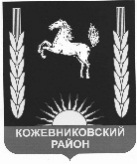 АДМИНИСТРАЦИЯ    кожевниковского   районаПОСТАНОВЛЕНИЕ________________                                                                                                                                         №_______с. Кожевниково   Кожевниковского района   Томской областиО признании  утратившим силу  постановление  Главы  Кожевниковского районаО признании  утратившим силу  постановление  Главы  Кожевниковского районаВ  целях актуализации  муниципальной правовой базы,ПОСТАНОВЛЯЮ:1.  Признать утратившим силу  постановление  Администрации Кожевниковского района от 10.07.2013 г. № 578 «Об утверждении регламента работы Администрации Кожевниковского района».2. Разместить постановление  на официальном сайте муниципального образования Кожевниковский район.3. Постановление  вступает в силу с даты его подписания.4. Контроль за исполнением  настоящего постановления  возложить на управляющего  делами Администрации Кожевниковского района  Бирюкову И.А.И. А. Бирюкова 838244 (22345)В  целях актуализации  муниципальной правовой базы,ПОСТАНОВЛЯЮ:1.  Признать утратившим силу  постановление  Администрации Кожевниковского района от 10.07.2013 г. № 578 «Об утверждении регламента работы Администрации Кожевниковского района».2. Разместить постановление  на официальном сайте муниципального образования Кожевниковский район.3. Постановление  вступает в силу с даты его подписания.4. Контроль за исполнением  настоящего постановления  возложить на управляющего  делами Администрации Кожевниковского района  Бирюкову И.А.И. А. Бирюкова 838244 (22345)